  ТРИДЦАТЬ ПЕРВАЯ ОЧЕРЕДНАЯ   СЕССИЯ ЧЕТВЕРТОГО СОЗЫВАРЕШЕНИЕ                                                                                    ЧЕЧИМОт 23.12. 2021г.                                                                                № 31-14с. Онгудай«О рассмотрении обращения главы района (аймака) МО «Онгудайский район» о  ненадлежащем содержании автомобильных дорог регионального значения на территории МО «Онгудайский район»»        В соответствии с ФЗ-131 от 06.10.2003 года «Об общих принципах местного самоуправления в Российской Федерации», Устава муниципального образования «Онгудайский район» утвержденного решением Совета депутатов района (аймака) от 27.12.2016г. № 23-2, Совет депутатов района (аймака) РЕШИЛ:       1. Рекомендовать Казенному учреждению Республики Алтай «Республиканское управление автомобильных дорог общего пользования «Горно-Алтайавтодор» (сокращенное наименование - КУ РА РУАД «Горно-Алтайавтодор») расторгнуть  государственный контракт №  0177200000918001299, заключенный между КУ РА РУАД «Горно-Алтайавтодор» и ООО «СтройКомАлтай» на выполнение работ по содержанию автомобильных дорог регионального значения Онгудайского района, в виду не исполнения подрядчиком условий данного контракта.       2.   Направить данное решение Главе Республики Алтай, Председателю Правительства Республики Алтай Хорохордину О. Л., Первому заместителю Главы Республики Алтай, Председателя правительства Республики Алтай Махалову В. Б., Министру регионального развития республики Алтай Зорию К. В., Главному федеральному инспектору по Республике Алтай Колозину Д. М.       2.    Настоящее решение вступает в силу с момента  его принятия.       3. Контроль за исполнением настоящего решения возложить на постоянную комиссию Совета депутатов района (аймака) по сельскому хозяйству, земельным и имущественным отношениям, природопользованию и градостроительству.Председатель Совета депутатоврайона (аймака)                                                                                    А. Ы. Тысов-                            РОССИЙСКАЯ ФЕДЕРАЦИЯ
                            РЕСПУБЛИКА АЛТАЙМУНИЦИ                       МУНИЦИПАЛЬНОЕ ОБРАЗОВАНИЕ                                                «ОНГУДАЙСКИЙ РАЙОН»                                           СОВЕТ ДЕПУТАТОВ РАЙОНА                                                           (АЙМАКА)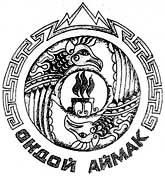           РОССИЯ ФЕДЕРАЦИЯЗЫ             АЛТАЙ РЕСПУБЛИКА
             МУНИЦИПАЛ ТОЗОЛМО                 «ОНДОЙ АЙМАК»         ДЕПУТАТТАРДЫН АЙМАК                          СОВЕДИ